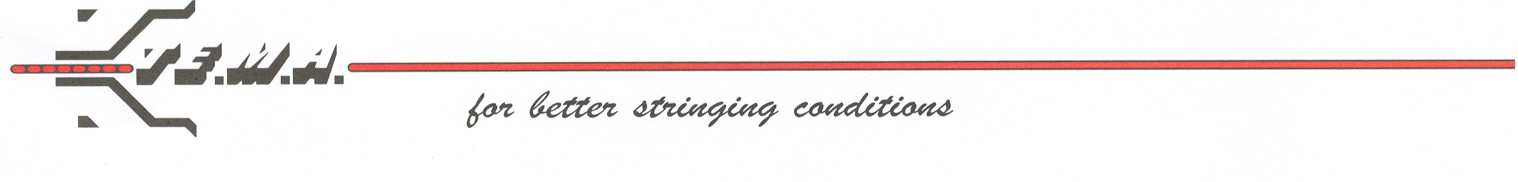 6单放线滑车，650x68 mm，底部有凹槽，铝制轮子 ，扇形区为尼龙，用于225 kV线路025/3/Tno6030 C111220 kV架空电线接地相位所需装置，包括Dispositif pour phases de mise à la terre de lignesCC490220no4190 C2- 3 个5 到60 mm2 之间的钳子- 1 个4.5 m的绝缘杆- 3 跟绝缘铜线缆 50 mm2, 长度为 6mt- 3 个接地端子排12梯子，长度 6 m (2 节)DT01151jAoSu1rsV06,0B-S00no410 D1带有C型钩(011/A.6.2)带防坠装置垂直有效载荷 300 daN防坠装置MA 29/1no420 D113梯子/锚固平台，长度 6 m (1节)DT01151jAoSu1rsS06,0A-S00no410 D2(011/AG.6)带有C型钩和 AG/SS型钩子带防坠装置垂直有效载荷300 daN / 水平有效载荷100 daN梯子/锚固平台，长度 3.5m (1节) DT011AS1S03,5A-S00410 D2(011/AG.3,5)带有C型钩和 AG/SS型钩子带防坠装置垂直有效载荷300 daN / 水平有效载荷100 daN防坠装置MA 29/1no820 D114滑车,尼龙轮, 断裂载荷 25 kN020/T/025/ANno8110 C215滑车, 尼龙轮, 断裂载荷50 kN020/T/050/ANno8110 C216紧线器(Tirfor), 起升负载能力 : 3200 daN653/3/C + 653/3/2no390 C2牵引负载能力 : 5000 daN，线缆 20 mt18电缆剪，直径可达 45 mm655/2no281 C219/A电缆转环，可达 19 mm250 BCRno3100 C119/B电缆转环250 DRno3100 C119/C电缆转环250 ERno3100 C121电缆 50 mm2, 长度6 mtCC490F1CCno5190 C224/A无电压检测器VAT 400 KV,杆，长度 8 m (2+2+2+2)，光探测器CC30902004008,04U1no124/B无电压检测器VAT 60 KV, 杆，长度  3 m (1,5+1,5) ，光探测器CC3090601503,02U1no125数字电子测力计 10T658/10000no181 C226/A架空导线电缆单层套225 KV 570 mm²CTT02no3110 C126/B架空导线电缆双层套225 KV 570 mm²CTG02no3110 C127/A架空导线电缆单层套60KV 181.6 mm²CTT01no3110 C127/B架空导线电缆双层套 60KV 181.6 mm²CTG01no3110 C1